Toca y Escucha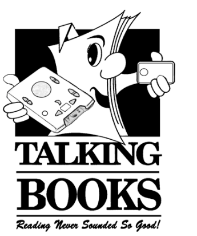 Noticiero de la Biblioteca de Braille y Libros ParlantesPrimavera 2022Noticias útiles de NLSUna vista hacia el pasadoEl principio: marzo 3, 1931Los soldados estadounidenses lucharon en la Primera Guerra Mundial durante solo seis meses, pero sufrieron un terrible saldo: más de 53.000 muertos en batalla y otros 200.000 heridos, muchos de ellos cegados por ataques con gas o metralla.La preocupación por "los muchachos que fueron cegados en la reciente guerra" llevó al Congreso en la década de 1920 a autorizar a la Oficina de Veteranos de los Estados Unidos a comprar libros en impresión elevada para soldados ciegos. Y en 1930, los veteranos de la Primera Guerra Mundial estaban muy en la mente de la representante Ruth Pratt de Nueva York y el senador Reed Smoot de Utah cuando presentaron proyectos de ley idénticos para asignar dinero a la Biblioteca del Congreso para proporcionar libros a adultos con pérdida de visión.La Ley Pratt-Smoot se convirtió en ley el 3 de marzo de 1931, la fecha que conmemoramos como la fundación de NLS. Estableció el marco para la red de bibliotecas cooperantes de NLS y estipuló que los veteranos reciban un servicio prioritario, un compromiso que NLS aún honra.Temas de libros parlantes Continúan los problemas actuales de la cadena de suministro y la escasez mundial de papelSi se suscribe a Talking Book Topics (TBT) en letra grande, ¿sabía que puede obtener acceso rápido al último número (¡y también encontrar números anteriores!) en el sitio web de NLS y en un PDF descargable? La versión del sitio web tiene enlaces directos a BARD, el servicio de descarga de lectura de audio y Braille NLS, para descargar o agregar libros a su lista de deseos inmediatamente, y el PDF incluye formularios de pedido imprimibles para enviar por correo. Los encontrarás en www.loc.gov/nls/tbt. El audio TBT también está disponible en cartucho, en BARD y en la aplicación BARD Mobile.¿Aún no te has inscrito en BARD? Puede obtener más de 100,000 libros y 6,000 números de revistas allí, incluidos los últimos bestsellers, en cualquier momento que los desee. ¡Y no hay nada que devolver! Llame a su Asesor de Lectores para registrarse. Tenga en cuenta otras formas de obtener información sobre nuevos libros, ya que el catálogo TBT impreso no está disponible.Seis formas alternativas de acceder a los TBT:• Conéctese a BARD para una descarga de audio TBT a través del sitio web www.loc.gov/nls/tbt• Un formulario de pedido PDF imprimible ubicado en www.loc.gov/nls/tbt• Suscripción al cartucho de audio, que viene con un formulario de pedido de impresión • Cargador de audio BARD, descargable en cartucho o en la lista de deseos de BARD Mobile• Sección abreviada TBT de Braille Book Review en Braille impreso• La sección TBT Abreviada de Braille Book Review como BRF descargable a través de BARD o desde www.loc.gov/nls/bbrLos usuarios también pueden obtener información sobre los últimos títulos agregados a BARD a través del enlace "Libros y revistas agregados recientemente" en el sitio web de BARD o la función "Recientemente agregado a BARD" en la pestaña "Obtener libros" en la aplicación BARD Mobile.Llame a su biblioteca para suscribirse a la versión de audio en cartucho. Libros BARD popularesBARD cuenta con una sección de "Libros más populares" donde enumera los libros más descargados de los últimos 30 días. En la aplicación móvil, esta opción se encuentra en la pestaña Obtener libros. Utilizando el sitio web de BARD, NLSBARD.loc.gov, es el segundo enlace hacia abajo en la parte superior. A continuación, se presentan algunas opciones que se presentan actualmente. ¡Los usuarios que no son BARD aún pueden llamar para solicitar estos títulos en cartucho a través del correo!Noticias de FloridaLínea de noticias TBT y NFB The Talking Book Topics está disponible en NFB-NEWSLINE. NFB-NEWSLINE es un servicio gratuito de noticias de audio para cualquier persona ciega, con baja visión, sordoceguera o con otras dificultades para acceder al texto impreso que ofrece acceso a más de 500 publicaciones, alertas meteorológicas de emergencia, ofertas de trabajo y más. Los siguientes periódicos están disponibles: La Prensa, La Opinión, Las Cruces, El Diario y otros.Esto permite a los usuarios con diferentes grados de pérdida de visión leer estas publicaciones con su tecnología. También puede llamar y escuchar las publicaciones en su teléfono. Funciona con Alexa de Amazon. Aquellos que prefieren usar un iPad o iPhone pueden usar nuestra aplicación NFB-NEWSLINE Mobile, y aquellos que disfrutan usando su computadora pueden usar nuestro sitio web seguro, www.nfbnewsline.org.Los usuarios con baja visión podrán usar su software de ampliación de pantalla en la aplicación móvil NFB-NEWSLINE o en la computadora. Los usuarios que leen Braille también pueden usar la aplicación iOS y el sitio web con una pantalla Braille conectada. Programa anual de lectura de verano para todas las edadesTradicionalmente, los programas de lectura de verano tienen como objetivo mantener los niveles de lectura altos durante el tiempo que la escuela está cerrada. Leer solo de 4 a 6 libros durante el verano puede prevenir potencialmente el efecto de "deslizamiento de verano", una disminución en los puntajes de logro de lectura desde la primavera hasta el otoño, por lo que incluso los pequeños pasos son muy beneficiosos.¡Aquí en Florida, abrimos la diversión para todas las edades! El tema de este año es "Océanos de posibilidades", y se extiende del 20 de junio al 1ro de agosto, completamente en línea. Marque esta página como favorita de nuestro sitio web: dbs.fldoe.org/Library/Summer-2022 y vuelva a consultar para obtener detalles, listas de libros y actividades divertidas.• Para registrarse, envíe por correo electrónico su nombre y número de identificación que comienza con 999 a reading@dbs.fldoe.org.• Lea sobre la vida y la conservación del océano, la luna y las mareas, las playas, la diversión del verano, las fiestas en la playa, la arena y los castillos de arena ... ¡pero también las posibilidades de soñar en grande!• Tome fotos de sus actividades y manualidades para toda la familia, y háganos saber qué libros lee.• Escribir reseñas de libros para ser incluidas en nuestro sitio web y en futuros boletines.Todos los usuarios de Florida, independientemente de la biblioteca en la que estén registrados, pueden registrarse para esta divertida forma de explorar nuevos libros y ganar incentivos divertidos como bolsas de mano, botellas de agua y más.Llamadas a la Biblioteca Regional¡Estamos encantados de ayudarle y apreciamos recibir sus llamadas! Las llamadas se responden en el orden en que se reciben. A veces, debido al aumento del tiempo que dedicamos a ayudar a otros clientes por teléfono, es posible que su llamada no se devuelva más de 24 horas. Estamos haciendo todo lo que podemos, tan pronto como podemos, cliente por cliente, así que por favor entienda que tomamos en serio sus preguntas, comentarios y pedidos de libros. Recomendamos enviar los pedidos por correo electrónico a esta dirección: OPAC_librarian@dbs.fldoe.org.Ocasionalmente enviamos postales para ayudarnos a descubrir quién puede necesitar actualizaciones en sus cuentas y cómo podemos ayudarlo aún más.  En muchos casos, nos alegra saber que está recibiendo libros y disfrutando del servicio.  Solo estamos solicitando la devolución de los jugadores a cualquier persona que ya no quiera el servicio o haya decidido usar su propio dispositivo para descargar nuestros libros y material de BARD.  Gracias por su paciencia mientras ayudamos a todos a obtener lo que necesitan.Reproductor de Libros Parlantes: ¿Sabías que?Hay algunos controles en el reproductor de libros parlantes que puede haber olvidado pero que pueden resultarle útiles. • Los botones blancos de control de velocidad están en la parte superior derecha del reproductor. Presione la flecha que apunta hacia arriba para acelerar el narrador y leer más rápido. Presione la flecha que apunta hacia abajo para ralentizar la reproducción; esto puede ayudar si tiene problemas para entender al narrador.• Los botones blanco de control de tono están en la parte superior izquierda del reproductor. Los narradores tienen una amplia variedad de voces, desde profundas hasta agudas. Ajustar el tono puede permitirle escuchar o comprender mejor un narrador. También puede ayudar al escuchar libros más antiguos que se grabaron originalmente en cinta. • El botón de reposo tiene la forma de una luna creciente y se encuentra justo encima del gran botón verde Play/Stop. Si lo presionas, el reproductor tocará durante 15 minutos y luego se apagará automáticamente. Esto es útil si tiendes a quedarte dormido mientras escuchas. Puede presionarlo dos veces durante 30 minutos, 3 veces durante 45 minutos o 4 veces durante una hora de tocar.• No olvides que el reproductor tiene instrucciones incorporadas. Asegúrese de que no haya ningún cartucho de libro en el reproductor, presione el botón rojo de encendido para encenderlo, luego presione cualquier botón para escuchar cómo funciona.Duplicación Bajo DemandaTanto la biblioteca regional como las bibliotecas subregionales de todo el estado están trabajando con el Servicio Nacional de Bibliotecas (NLS) este año en su iniciativa de toda la red, Duplicación bajo demanda (DOD). En este momento, llenamos sus solicitudes de una gran colección de cartuchos permanentes, cada uno con un solo título. Cuando se usa DOD, se descargan varios títulos de BARD en un cartucho creado solo para usted y luego se borran y reutilizan a su regreso.¡No se necesita trabajo de su parte para usar el DOD! El sistema utiliza la configuración de preferencias y las solicitudes existentes. Esto aumenta el acceso a la amplia gama de títulos más antiguos y nuevos disponibles en nuestra colección y menos tiempo de espera para que los nuevos libros lleguen en cartucho. Beneficios de usar DOD:• Obtendrás todos sus libros en un cartucho en lugar de varios.• El cartucho solo contendrá su serie, sus autores y temas favoritos, y los libros que haya solicitado.• Tendrá un tiempo de respuesta más rápido en sus solicitudes de libros. No más esperas a que los libros se registren.• No más listas de espera para libros en reserva. Incluso los libros agregados más recientemente estarán disponibles para usted. La transición será gradual en el transcurso de este año. Continuaremos manteniéndote informado.Fin de Toca y escucha, el noticiero de Braille y Libros Parlantes de Florida, primavera 2022.  Si está escuchando esta grabación en cartucho, por favor devuélvalo lo más antes posible.  Comuníquese al 1-800-226-6075 o por correo electrónico a OPAC_librarian@dbs.fldoe.org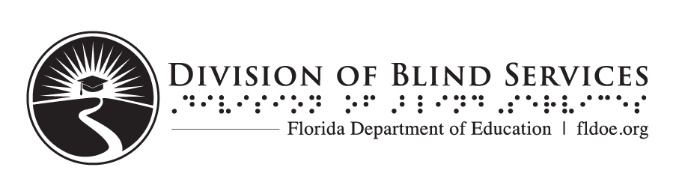 